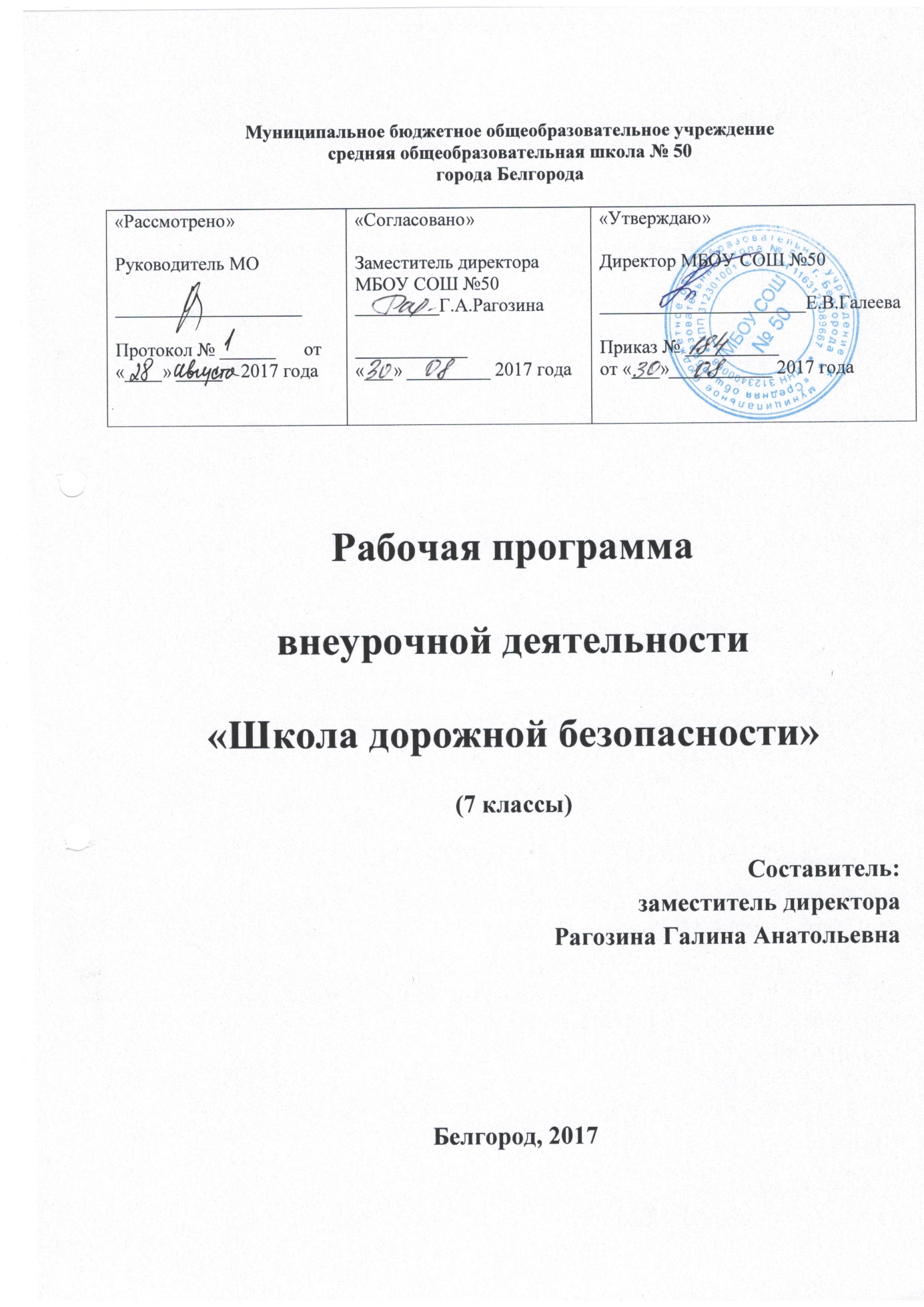 Пояснительная запискаПрограмма разработана на основе авторской программы внеурочной деятельности для обучающихся  5-7 классов общеобразовательных организаций  Белгородской области под редакцией Середа Н.С. (ОГАОУ ДПО Бел ИРО)Для Белгородской области проблема дорожной безопасности является особенно актуальной. В связи с отсутствием в действующем Базовом учебном плане курса ОБЖ в 1 - 7 классах возникает реальная угроза роста ДТП. Решение проблемы снижения роста ДТП возможно при одновременном проведении комплекса мер: социально-экономических, организационно-технических и учебно-воспитательных. Одним из методов решения проблемы детского дорожно-транспортного травматизма является работа образовательных учреждений в данном направлении. Обучение детей школьного возраста правилам дорожного движения (ПДД) и безопасному  поведению на дорогах является обязательным согласно Федеральному закону «О безопасности дорожного движения» от 14.12.1995 года, №198-ФЗ. При этом в учебно-воспитательной работе необходимо объединение усилий образовательных учреждений, учреждений дополнительного образования, родителей и ГИБДД, а также создание условий для обучения детей не только правилам дорожного движения, но и безопасному поведению на дорогах. Этой позиции придерживаются Главное управление ГИБДД МВД РФ и Управление ГИБДД ГУВД Белгородской области.Актуальность  создания программы внеурочной деятельности  «Школа дорожной безопасности» обусловлена противоречием между высоким уровнем ДТП и недостаточным вниманием, уделяемым в школьном образовательном процессе вопросам дорожной безопасности; недостаточной подготовленностью педагогических работников; отсутствием необходимой учебно-материальной базы для проведения занятий.Программа курса внеурочной деятельности разработана на основе приказа департамента образования Белгородской области «О создании рабочей группы по разработке программы по профилактике детского дорожно-транспортного травматизма» от 26.11.2015г. № 4781. Общая характеристика курсаПрограмма внеурочной деятельности «Школа дорожной безопасности» состоит из трёх основных разделов: «Юные инспекторы движения», «Обеспечение безопасности дорожного движения», «Основы медицинских знаний» и включает в себя  три основных вида деятельности:обучение на основе современных педагогических технологий по формированию у обучающихся культуры безопасного поведения на дороге;обучение на основе метода проектов и исследовательской деятельности; практическая отработка координации движений, двигательных умений и навыков безопасного поведения на улицах, дорогах и в транспорте с использованием для этого комплекса игр (сюжетные, ролевые, игры по правилам и др.) и специальных упражнений (вводные, групповые, индивидуальные).Содержание занятий отвечает требованию к организации внеурочной деятельности. Программа внеурочной деятельности предусматривает групповую и коллективную работу обучающихся, совместную деятельность обучающихся и родителей, закрепление получаемых знаний во время практических занятий и мероприятий по безопасности дорожного движения. Формы контроля: индивидуальный, групповой, фронтальный.Методы контроля: устный опрос, зачет, практические работы, викторины, кроссворды.Место занятий в учебном планеСрок реализации программы – 3 года.Общее количество часов в год – 34 часа в 5-7 классах.Количество часов в неделю – 1 час.Направление программы: социально-педагогическая.Программа рассчитана на детей 11-13 лет.Категория участников: обучающиеся  7-х классов.Цель программы:формирование культуры поведения на дорогах, как части  культуры безопасности жизнедеятельности человека посредством освоения знаний, овладения умениями и практического  их применения в повседневной жизни;вовлечение обучающихся в деятельность по профилактике дорожно-транспортного травматизма;ознакомление детей с содержанием работы специалистов, обеспечивающих безопасность дорожного движения;обеспечение защиты прав здоровья и жизни детей в рамках безопасного образовательного процесса.Для достижения поставленной  цели решаются следующие задачи:приобретение знаний  о безопасности на дорогах, правилах дорожного движения (ПДД), необходимых для безопасного движения по дорогам в качестве пешехода, водителя велосипеда (мопеда) и пассажира; знакомство с ПДД, касающихся движения механических транспортных средств;овладение умениями пользоваться ПДД,  распознавать  дорожные «ловушки» - ситуации, возникающие из-за неумения предвидеть дорожные опасности, когда участники дорожного движения не нарушают ПДД или когда их поведение на дороге соответствует их бытовым привычкам;развитие правопослушности, сознательного отношения к соблюдению безопасности на дорогах; способности к анализу конкретных дорожных ситуаций и оценке возможных опасностей; ознакомление с работой современных технических устройств, используемых в различных службах ГИБДД;обучение приёмам оказания первой доврачебной помощи, пострадавшим в дорожно-транспортных происшествиях;привлечение школьников к активной пропаганде Правил дорожного движения;вовлечение их в деятельность по профилактике детского дорожного травматизма; воспитание чувства ответственности за личную безопасность и  безопасность других участников дорожного движения.Важнейшим аспектом создания организационно-педагогических условий изучения вопросов дорожной безопасности является мотивация у обучающихся к обучению ПДД. Для достижения поставленных целей и задач программы внеурочной деятельности «Школа дорожной безопасности» возможно использование следующих образовательных технологий:- развивающее обучение;- проблемное обучение;- разноуровневое обучение;- коллективную систему обучения;- исследовательские методы в обучении;- проектные методы обучения;- технологию использования в обучении игровых методов: ролевых, деловых и других видов обучающих игр;- обучение в сотрудничестве (командная, групповая работа);- информационно-коммуникационные технологии;- здоровьесберегающие технологии.Учебно-тематический план (7 класс)34 часа (1 час в неделю)Содержание курса:Раздел 1. «Юные инспектора движения» (2 часа)Тема 1.1. Вводное занятие. Инструктаж по технике безопасности. (1 час)Подведение итогов 2-х лет обучения по программе «Школа дорожной безопасности», прохождение обучающимися входного тестирования по темам предыдущего года обучения.Инструктаж по технике безопасности во время практических и теоретических занятий. Изучение Инструкций по  безопасности на дорогах для пешеходов, пассажиров общественного транспорта, водителей велосипедов.Тема 1.2.  ГИБДД – основные направления работы по предупреждения детского дорожно-транспортного травматизма (1 час)История создания ГИБДД. Взаимодействие УГИБДД и отрядов ЮИД в профилактике детского дорожно-транспортного травматизма. Встречи с сотрудниками ГИБДД. Знакомство с техническим оснащением инспекции.Раздел 2. «Обеспечение безопасности дорожного движения» (24 часа)Тема 2.1. Правила для пешеходов и водителей велосипедов. (1 час)Общие обязанности пешеходов. Поведение на дорогах и парковых зонах. Мой двор. Запрещается, разрешается. В мире дорожных знаков. Обязанности велосипедистов.Тема 2.2.  Действия пешеходов в различных условиях. (1 час)Определение таких понятий, как «Участник дорожного движения», «Пешеход», «Дорога», «Тротуар», «Обочина», «Пешеходный переход».  Разбор дорожной обстановки на маршруте «Дорога в школу и домой», определение опасных для движения мест.Тема 2.3. Движение пешеходов и велосипедистов в населенном пункте и вне населенного пункта. (1 час)Знаки дорожного движения, обозначающие нахождение в населенном пункте и вне его. Особенности движения пешеходов и велосипедистов в населенном пункте. Особенности движения пешеходов и велосипедистов вне населенного пункта.Тема 2.4. Действия велосипедистов при совершении маневров. (1 час)Действия велосипедистов перед началом маневров. Подача сигналов велосипедистом при совершении маневров. Опасности на дороге при совершении маневров.Тема 2.5. Особенности маневрирования велосипеде в условиях площадки для фигурного вождения велосипеда. (2 час)Освоение приемов безопасного падения. Движение и маневрирование на площадке. Оборудование для фигурного вождения. Отработка практических навыков фигурного вождения.Тема 2.6. Виды перекрестков и правила разъезда на них. (1 час)Определение понятия перекрестка. Правила разъезда на нерегулируемом перекрестке. Правила разъезда на регулируемом перекрестке. Разбор движения пешеходов и водителей транспортных средств на сложных перекресткахТема 2.7. Знаки регулировщика. Значение сигналов регулировщика. (1 час)Выполнение сигналов. Разрешенные направления движения при различных сигналах регулировщика.Тема 2.8. Светофор, его особенности для пешеходов и для велосипедистов. (1 час)Сигналы светофора и их значение. Типы светофоров. Опасные ситуации при переходе проезжей части на регулируемом перекрестке. Из истории светофора.Тема 2.9.  Особенности устройства велосипеда. (1 час)Физические основы устойчивости двухколесного  велосипеда. Виды и техническая  характеристика велосипедов. Устройство. Основные узлы и агрегаты велосипеда. Тема 2.10. Подготовка велосипеда, подготовка велосипеда к походу. (1 час)Неполная разборка и сборка велосипеда. Полная разборка и регулировка узлов велосипеда. Освоение приемов профилактических и ремонтных работ велосипеда. Проверка исправности и работоспособности узлов и агрегатов велосипеда. Требования по допуску к эксплуатации вело транспорта.Тема 2.11. Порядок движения группы велосипедистов. (1 час)Правила, которые необходимо соблюдать при движении в велосипедной колонне. Понятие ведущий, замыкающий, десятник, дежурный. Знаки, подаваемые велосипедистами в колоннах. Тема 2.12. Основные приемы профилактических и ремонтных работ с велосипедом. (2 часа)Важность содержания транспортного средства в хорошем техническом состоянии. Значение исправности тормозов. Сборка и разборка велосипеда. Замена колеса. Умение разбортовать колесо, найти повреждение камеры, забортовать колесо. Умение регулировать руль, седло. Смазка цепи, звездочек. Способы определения и устранения возможных неисправностей.Тема 2.13. Опасные ситуации на дорогах, улицах,  в общественном транспорте. (1 час)Опасность выезда на оживленную улицу. Также опасность въезда в туннель, на эстакаду или мост, где обычно высока скорость движения транспорта. Планирование безопасного маршрута.Тема 2.14. Виды и назначение автогородков и автоплощадок. Безопасность при занятиях в автогородке и на автоплощадке. Вождение в автогородке. (1 час)Знакомство с понятиями автогородок и автоплощадка. Виды покрытий городков. Используемые элементы дорожной разметки. Светофоры. Знаки. Малые архитектурные формы. Требования безопасности при проектировании и установке автогородков и автоплощадок. Езда с ускорением. Правильное начало движения и торможение. Разгон по прямой. Отработка техники старта. Способы торможения. Прохождение прямых на максимальной скорости (без заноса). Развитие координации, ловкости, умения удерживать равновесие. Движение и маневрирование на площадке. Техника преодоления трассы с c различными препятствиями на ней. Способы и техника обгона на трассе. Тема 2.15. Тренинг по безопасному вождению на автоплощадке. (1 час)Освоение приемов безопасного падения. Вводный инструктаж. Практические занятия по удержанию равновесия, езде по  прямой асфальтированной дорожке. Тема 2.16. Ответственность за нарушение ПДД. (1 час)Административная и уголовная ответственность за нарушение ПДД пешеходами, велосипедистами.Тема 2.17. Освоение правил работы с электронными экзаменаторами.                 (1 час)Понятие электронного экзаменатора. Виды и технические особенности электронных экзаменаторов. Вопросы и ответы на итоговое тестирование с помощью экзаменатора.Тема 2.18. Подготовка игр, конкурсов, викторин по правилам безопасного дорожного движения и на знание правил дорожного движения для обучающихся начальной школы. (4 часа)Организация утренников, смотров, викторин, КВНа и соревнований по правилам безопасного дорожного движения. Подготовка конкурса эрудитов по истории транспортных средств и на знание правил дорожного движения.Раздел 3. Оказание первой доврачебной помощи пострадавшим в ДТП. (7 часов)Тема 3.1. Состав и назначение автомобильной аптечки. Классификация возможных травм при ДТП.  (2 часа)Состав и назначение автомобильной аптечки. Классификация возможных травм и первая доврачебная помощь пострадавшим в ДТП. Обработка ран. Виды перевязочных средств и правила наложения повязок. Правила транспортировки пострадавших.Тема 3.2.  Оказание ПМП при ушибах. (1 час)Первая доврачебная помощь. Приемы оказания доврачебной помощи. Понятие о травмах и объеме первой помощи. Правила обработки ссадин и ушибов.Тема 3.3. Оказание ПМП при кровотечениях. (2 часа)Первая доврачебная помощь. Приемы оказания доврачебной помощи. Понятие о травмах и объеме первой помощи. Раны и виды кровотечений. Правила наложения повязок при ранении и кровотечении. Способы остановки кровотечений.Тема 3.4.  Оказание ПМП при травмах опорно-двигательного аппарата. (2 час)Первая доврачебная помощь. Приемы оказания доврачебной помощи. Понятие о травмах и объеме первой помощи. Закрытые травмы. Повреждение позвоночника, травма живота, травма тазобедренной кости, черепно-мозговая травма. Повреждение конечностей.Раздел 4. Итоговое тестирование. (1 час)Тема 4.1.  Основы обеспечение безопасности дорожного движения.  (1 час)Тестирование по основным вопросам безопасности дорожного движения.ИТОГО: 34 часаКалендарно-тематическое планирование программы «Школа дорожной безопасности» для обучающихся 7 классаПланируемые результатыПо окончании изучения программы обучающимися должны быть достигнуты: Личностные результаты:усвоение правил индивидуального и коллективного безопасного поведения в чрезвычайных ситуациях, угрожающих жизни и здоровью людей, правил поведения на транспорте и на дорогах;принятие образа «хороший пешеход, хороший пассажир»;формирование понимания ценности здорового и безопасного образа жизни;формирование ответственного отношения к учению, готовности и способности обучающихся к саморазвитию и самообразованию  на основе мотивации к обучению  и  познанию, с учётом устойчивых познавательных интересов;формирование целостного мировоззрения, соответствующего современному уровню развития науки и общественной практике, учитывающего социальное, культурное,  языковое, духовное многообразие современного мира;формирование готовности и способности вести диалог с другими людьми и достигать в нём взаимопонимания;уважительное отношение к другим участникам дорожного движения;осознание ответственности человека за общее благополучие;освоение социальных норм, правил поведения, ролей и форм социальной жизни в группах и сообществах, включая взрослые и социальные сообщества;развитие правового мышления и компетентности в решении моральных проблем на основе личностного выбора, формирование нравственных чувств и нравственного поведения, осознанного и ответственного отношения к собственным поступкам;этические чувства, прежде всего доброжелательность и эмоционально-нравственная отзывчивость;формирование коммуникативной компетентности в общении и сотрудничестве со сверстниками, старшими и младшими в процессе образовательной,  общественно полезной, учебно-исследовательской, творческой  и других видов деятельности;формирование основ экологической культуры на основе признания ценности жизни во всех её проявлениях и необходимости ответственного, бережного отношения к окружающей среде;положительная мотивация и познавательный интерес к занятиям по программе «Школа дорожной безопасности»;способность к самооценке.Метапредметные результаты:умение самостоятельно определять цели своего обучения, ставить и формулировать для себя новые задачи в учёбе и познавательной деятельности, развивать мотивы и интересы своей познавательной деятельности;умение самостоятельно планировать пути достижения целей защищённости, в том числе альтернативные, осознанно выбирать наиболее эффективные способы решения учебных и познавательных задач;умение соотносить свои действия с планируемыми результатами курса, осуществлять контроль своей деятельности в процессе достижения результата, определять способы действий в опасных и чрезвычайных ситуациях в рамках предложенных условий и требований,  корректировать свои действия в соответствии с изменяющейся ситуацией;умение оценивать правильность выполнения учебной задачи в области безопасности жизнедеятельности, собственные возможности её решения;владение основами самоконтроля, самооценки, принятия решений и осуществления осознанного выбора в учебной и познавательной деятельности;умение создавать, применять и преобразовывать знаки и символы, модели и схемы для решения учебных и познавательных задач;умение организовывать учебное сотрудничество и совместную деятельность с учителем и сверстниками; работать индивидуально и в группе: находить общее решение и разрешать конфликты на основе согласования позиций и учёта интересов; формулировать, аргументировать и отстаивать своё мнение;умение ставить и формулировать проблемы;навыки контроля и самооценки процесса и результата деятельности;навыки осознанного и произвольного построения сообщения в устной форме, в том числе творческого характера;установление причинно-следственных связей;формирование и развитие компетентности в области использования информационно-коммуникационных технологий;освоение приёмов действий в опасных и чрезвычайных ситуациях;формирование умений взаимодействовать с окружающими.С этой целью планируется у обучающихся формирование следующих универсальных  учебных действий:познавательные как способность применять для решения практических задач различные умственные операции (сравнение, обобщение, анализ, доказательства и др.);регулятивные как владение способами организации, планирования различных видов деятельности (репродуктивной, поисковой, исследовательской, творческой), понимание специфики каждой;- использование речи для регуляции своего действия;- адекватное восприятие предложений учителей, товарищей, родителей и других людей по исправлению допущенных ошибок;- умение выделить и формулировать то, что уже усвоено и что ещё нужно усвоить;- умение соотносить правильность выбора, планирования, выполнения и результата действия с требованиями конкретной задачи.коммуникативные как способности в связной логически целесообразной форме речи передать результаты изучения объектов окружающего мира; владение рассуждением, описанием повествованием;- работать в группе, учитывать мнение партнеров, отличные от собственных;- ставить вопросы;- обращаться за помощью;- формулировать свои затруднения;- предлагать помощь и сотрудничество;-  договариваться и приходить к общему решению;- формулировать собственное мнение и позицию;- осуществлять взаимный контроль;- адекватно оценивать собственное поведение и поведение окружающих.Материально-техническое обеспечениеБезопасность жизнедеятельности: государственные образовательные стандарты. Библиографические источники. Наглядные пособия /авт.-сост. С.В. Петров. М.: НЦ ЭНАС, 2005.Безопасность на дорогах: методическое пособие для учителей по использованию учебно-методического комплекта «Безопасность на дорогах» для учащихся 5-9 классов общеобразовательных учреждений. М.: Учприбор, 2009.Бубнов В.Г., Бубнова Н.В. Как оказать помощь при автодорожном происшествии. – М.: АСС-ЛТД, 1997.Буралев, Ю.В. Безопасность жизнедеятельности на транспорте: Учебник для студ. высш. учеб. заведений. М.: Академия, 2004.Кодекс Российской Федерации об административных нарушениях (последняя редакция).Козловская Е.А. Профилактика детского дорожно-транспортного травматизма: Аналитический обзор. - М.: НИЦ БДЦ МВД России, 2007. - 20 с.Котик М.А. Беседы психолога о безопасности дорожного движения. – Изд. 2-е, испр. и доп. – М.: Транспорт, 1990.Кравцова А.В. Участие средств массовой коммуникации в становлении личности безопасного типа поведения // Основы безопасности жизнедеятельности. 2006. № 12. с.24-28.Материалы газеты «Добрая дорога детства»Методические материалы и документы по курсу «Основы безопасности жизнедеятельности»: кн. Для учителя / сост. А.Т. Смирнов, Б.И. Мишин 2-е изд. М.: Просвещение, 2004.Методические рекомендации по профилактике детского дорожно-транспортного травматизма. – Волгоград: Управление Госавтоинспекции УВД, 1994.Мухина В.С. Возрастная психология: феноменология развития, детство, отрочество: Учебник для студентов вузов. – 2 изд., испр. и доп. – М.: изд.центр «Академия», 1997.Николаев, А.Я. Первая медицинская помощь в условиях дорожного движения. М.: ОЛМА Медиа Групп, 2011.Основы безопасности жизнедеятельности: справ. Для учащихся /А.Т. Смирнов, Б.О. Хренников, Р.А. Дурнев, Э.Н. Э.Н. Аюбов; под ред. А.Т. Смирнова; Рос. Акад. Наук, Просвещение, 2007.Петров, С.В. Действия при дорожно-транспортных происшествиях. М.: НЦ ЭНАС, 2004.Правила дорожного движения Российской Федерации (последняя редакция).Правила дорожного движения РФ. М.: ЗАО «КЖИ «За рулем», 2004.Программа «Основы безопасности жизнедеятельности для общеобразовательных учреждений для 1-11кл». - 2000.Профилактика детского дорожно - транспортного травматизма: система работы в образовательном учреждении /авт. – сост. Т. А. Кузьмина, В. В. Шумилова.- Волгоград: учитель, 2007.-111с.Рыбин А. Л Обучение правилам дорожного движения: 5-9 классы: метод, пособие / [А. Л. Рыбин, М. В. Маслов; под ред. А. Т. Смирнова]. - М.: Просвещение, 2008.Рыбин А. Л. Безопасность дорожного движения: учебно-наглядное пособие для учащихся общеобразоват. учреждений: 5-9 классы. В 2 ч. (24 плаката) / [А. Л. Рыбин, Б. О. Хренников, М. В. Маслов; под ред. А. Т. Смирнова]. - М.: Просвещение, 2008.Рыбин А. Л. Дорожное движение: безопасность пешеходов, пассажиров, водителей: 5-9 кл.: пособие для учащихся общеобразоват. учреждений / [А. Л. Рыбин, М. В. Маслов; под ред. А. Т. Смирнова]. - М.: Просвещение, 2008.Рыбин А. Л. Обучение правилам дорожного движения: 10-11 классы: метод, пособие / [А. Л. Рыбин, Б. О. Хренников, М. В. Маслов; под ред. А. Т. Смирнова]. - М.: Просвещение, 2008. Рыбин А. Л. Безопасность в дорожно-транспортных ситуациях: 10-11 классы: пособие для учащихся общеобразоват. учреждений / [А. Л, Рыбин, Б. О. Хренников, М. В. Маслов; под ред. А. Т. Смирнова]. — М.: Просвещение, 2008.Рыбин, А.Л. Дорожная азбука велосипедиста: кн. Для учащихся 5-7 классов / под ред. А.Т. Смирнова. М.: Просвещение, 2008.Рыбин, А.Л. Дорожное движение: безопасность пешеходов, пассажиров, водителей: пособие для учащихся: 5-9 кл. / А.Л. Рыбин, М.В. Маслов, под ред. А.Т. Смирнова. М.: Просвещение, 2008.Справочник классного руководителя: внеклассная работа в школе по изучению Правил дорожного движения/ авт.-сост. В.Е. Амелина. М.: Глобус, 2006.Уголовный кодекс Российской Федерации (последняя редакция).Учащимся о безопасности дорожного движения. / ГИБДД УВД Федеральный закон «О безопасности дорожного движения» (последняя редакция).Форштат М.Л. Учись быть пешеходом. – СПб.: Издательский дом «Мим», 1998.Фролов М.П., Спиридонов В.Д. Безопасность на улицах и дорогах. – Тула: тульский полиграфист, 2000.Шельмин, Е.Е. Правила дорожного движения 2016 с примерами и комментариями /– Питер: Изд-во Питер, 2016.- 160 с.Энциклопедия для детей. Дополнительный том. Личная безопасность. Меры предосторожности в повседневной жизни. Поведение в экстремальных ситуациях/ Глав. Ред. В.А. Володин. М.: Аванта+, 2011.Я познаю мир: Основы безопасности жизнедеятельности: Энцикл. / Авт.-сост. С.Н. Зигуненко. М.: ООО «Издательство АСТ», 2003.Якупов А.М. Безопасность на улицах и дорогах. – М.: АСТ, 1997.  Якупов, А.М. Формирование транспортной культуры – главное в обеспечении безопасности дорожного движения // Основы безопасности жизнедеятельности. 199. №1. С. 45-50.Интернет ресурсы:http://xn-----6kccsaeozbsgoedln8v.xn--p1ai/%D0%B8%D0%BD%D1%84%D0%BE/%D1%81%D0%BE%D1%86%D0%B8%D0%B0%D0%BB%D1%8C%D0%BD%D0%B0%D1%8F-%D1%80%D0%B5%D0%BA%D0%BB%D0%B0%D0%BC%D0%B0-%D0%B3%D0%B8%D0%B1%D0%B4%D0%B4/ - социальная реклама ГИБДД. Рекламные ролики посвященные безопасности дорожного движения;http://festival.1september.ru/articles/656515/ - сайт Фестиваль педагогических идей «Открытый урок»;http://79.mchs.gov.ru/pressroom/Videoroliki - официальный сайт Главного управления МЧС России по Белгородской области;https://31.mvd.ru/press/recommendation - официальный сайт управления МВД России по Белгородской области;http://www.gibdd.ru – официальный сайт Госавтоинспекции по Белгородской области;http://avtoexamen.com/load/ - сайт «Автоэкзамен ПДД ГИБДД»;http://gai.ru/voditelskoe-udostoverenie/examen-pdd-online/ - сайт ГАИ.№п/пРазделы и темы программыКоличество часовКоличество часов№п/пРазделы и темы программытеоретическиезнанияпрактическаядеятельность1.Раздел 1: «Юные инспектора движения»(2 часа)21.1.Вводное занятие. Инструктаж по ТБ.11.2.ГИБДД – основные направления работы по предупреждения детского дорожно-транспортного травматизма12.Раздел 2: «Обеспечение безопасности дорожного движения» (24 часа)6182.1.Правила для пешеходов и водителей велосипедов.12.2.Действия пешеходов в различных условиях.12.3. Движение пешеходов и велосипедистов в населенном пункте и вне населенного пункта.12.4. Действия велосипедистов при совершении маневров.12.5.Особенности маневрирования велосипеде в условиях площадки для фигурного вождения велосипеда.22.6.Виды перекрестков и правила разъезда на них.12.7.Знаки регулировщика. Значение сигналов регулировщика.12.8.Светофор, его особенности для пешеходов и для велосипедистов.12.9.Особенности устройства велосипеда.12.10.Подготовка велосипеда, подготовка велосипеда  к походу.12.11.Порядок движения группы велосипедистов. 12.12.Основные приемы профилактических и ремонтных  работ с велосипедом. 12.13. Опасные ситуации на дорогах, улицах,  в общественном транспорте.  12.14.Виды и назначение автогородков и автоплощадок. Безопасность при занятиях в автогородке и на автоплощадке. Вождение в автогородке.122.15. Тренинг по безопасному вождению на автоплощадке.12.16.Ответственность за нарушение ПДД12.17.Освоение правил работы с электронными экзаменаторами.12.18.Подготовка игр, конкурсов, викторин по правилам безопасного дорожного движения на знание Правил дорожного движения для обучающихся начальной школы.43.Раздел 3: «Оказание первой доврачебной помощи пострадавшим в ДТП (7 часов)163.1Состав и назначение автомобильной аптечки. Классификация возможных травм при ДТП.113.2Оказание ПМП при ушибах. 13.3Оказание ПМП при кровотечениях.23.4Оказание ПМП при травмах опорно-двигательного аппарата.24.Раздел 4: Итоговое тестирование (1 час)14.1.Основы обеспечение безопасности дорожного движения.1ИТОГО: 34 часаИТОГО: 34 часа1024№ п/пНазвание раздела,тема занятияХарактеристика деятельностиХарактеристика деятельностиХарактеристика деятельностиИспользование ЭОР и ЦОРДата проведения занятийДата проведения занятийДата проведения занятий№ п/пНазвание раздела,тема занятияТеоретическая часть занятия /форма организации деятельностиПрактическая часть /форма организации деятельностиВоспитательная  работаИспользование ЭОР и ЦОРПо плануПо плануФактическиРаздел 1. «Юные инспектора движения» (2 часа)Раздел 1. «Юные инспектора движения» (2 часа)Раздел 1. «Юные инспектора движения» (2 часа)Раздел 1. «Юные инспектора движения» (2 часа)Раздел 1. «Юные инспектора движения» (2 часа)Раздел 1. «Юные инспектора движения» (2 часа)Раздел 1. «Юные инспектора движения» (2 часа)Раздел 1. «Юные инспектора движения» (2 часа)Раздел 1. «Юные инспектора движения» (2 часа)1.1.Вводное занятие. Инструктаж по технике безопасности. Изучают основные цели и задачи отрядов ЮИДПроходят вводный инструктаж обучающихся по соблюдениям правил ТБ во время учебно-тренировочных занятий. Изучают взаимодействие ОГИБДД и отрядов ЮИД в профилактике детского дорожно-транспортного травматизма.Знакомство  с помещениями (учебным классом, спортивным залом) и сооружениями спортивной площадкой, где будут проходить учебные занятия и тренировки.Воспитание культуры    безопасного поведения на дорогеВидеофильм «Мы -ЮИДовцы»1.2.ГИБДД – основные направления работы по предупреждения детского дорожно-транспортного травматизма. История создания ГИБДД. Взаимодействие УГИБДД и отрядов ЮИД в профилактике детского дорожно-транспортного травматизма.Встречи с сотрудниками ГИБДД. Знакомство с техническим оснащением инспекции.Социализирова-ть личность подростка через включение его в различные виды социальных отношений в общении, игре, творческой деятельности.Видеоролики (материалы УГИБДД), презентация,  экскурсияРаздел 2. «Обеспечение безопасности дорожного движения» (24 часа)Раздел 2. «Обеспечение безопасности дорожного движения» (24 часа)Раздел 2. «Обеспечение безопасности дорожного движения» (24 часа)Раздел 2. «Обеспечение безопасности дорожного движения» (24 часа)Раздел 2. «Обеспечение безопасности дорожного движения» (24 часа)Раздел 2. «Обеспечение безопасности дорожного движения» (24 часа)Раздел 2. «Обеспечение безопасности дорожного движения» (24 часа)Раздел 2. «Обеспечение безопасности дорожного движения» (24 часа)Раздел 2. «Обеспечение безопасности дорожного движения» (24 часа)2.1.Правила для пешеходов и водителей велосипедов. Беседа о правилах для пешеходов и водителей. Сравнение общих моментов и разницы между правилами применимыми для пешеходов и водителей.Просмотр видеофильма (или иллюстраций) «Как нужно действовать пешеходу и водителю на дороге».Объединять детей и подростков на основе овладения знаниями и навыками безопасного поведения на дороге.Презентация, плакаты2.2.Действия пешеходов в различных условиях. Основные правила и действия пешеходов в различных условиях на дороге. Разбор конкретных ситуации с использова-нием карточек. Викторина «Что мы знаем о пешеходах?»Воспитать у обучающихся дисциплиниро-ванность и ответственность за свои действия и собственное здоровье на дороге.Презентация, плакаты2.3.Движение пешеходов и велосипедистов в населенном пункте и вне населенного пункта.Основные требования к велосипедистам при движении в населенном пункте и вне населенного пункта. Знаки дорожного движения, регулирующие данное движение. Учебно-тренировочное занятие. Освоение приемам безопасного вождения в населенном пункте и вне его.  Разбор конкретных ситуации с использованием макетов перекрестков и улиц города.Воспитание культуры    безопасного поведения на дороге.Плакаты2.4.Действия велосипедистов при совершении маневров.Маневрирования на велосипеде в условиях площадки для фигурного вождения велосипеда и совершения маневра на дорогах.Учебно-тренировочное занятие. Освоение приемам безопасного вождения при маневрировании на велосипеде.Воспитание культуры    безопасного поведения на дорогеОборудование автогородка2.5.Особенности маневрирования велосипеде в условиях площадки для фигурного вождения велосипеда.Физические основы устойчивости двухколесного велосипеда. Маневрирования на велосипеде в условиях площадки для фигурного вождения велосипеда. Учебно-тренировочное занятие. Освоение приемам безопасного падения.Воспитать у обучающихся дисциплинированность и ответственность за свои действия на дорогеОборудование автогородка2.6.Виды перекрестков и правила разъезда на них.Виды перекрёстковПонятие «равнозначные» и «неравнозначные» дороги.Как должны вести себя водители на нерегулируемых и регулируемых перекрестках?Разбор конкретных ситуации с использова-нием макетов перекрестков.Воспитать у обучающихся дисциплиниро-ванность и ответственность за свои действия,  и собственное здоровье на дороге.Презентация, плакаты2.7.Знаки регулировщика. Значение сигналов регулировщика.Сигналы регулировщика. Действия велосипедистов по этим сигналам.Приоритет сигналов регулировщика над сигналами светофора.Выполнение заданий в рабочих тетрадях ПДД. Игра «Дорожная ситуация с участием инспектора ГИБДД». Учебно-тренировочное занятие на площадке.Воспитывать чувства ответственности подростка за поведение на улицах и дорогах.Презентация, плакаты, атрибутика регулировщика (жезл)2.8.Светофор, его особенности для пешеходов и для велосипедистов.Светофоры для пешеходов велосипедистов. Запоминают правильные алгоритмы безопасного поведения пешехода, водителя велосипеда на регулированном перекрестке.Викторина «Что мы знаем о светофоре?» Тренировоч-ные упражнения на макетесветофора. Учебно-тренировочные занятия в автогородке. Воспитывать чувства ответственности подростка за поведение на улицах и дорогах.Презентация, плакаты,                  макет светофора2.9.Особенности устройства велосипеда.Физические основы устойчивости двухколесного велосипеда. Виды и техническая характеристика велосипедов. Устройство. Основные узлы и агрегаты велосипеда. Маневриро-вание на велосипеде. Подбор велосипеда для определенных условий. Разборка сборка узлов и агрегатовПолучают знания о устойчивости велосипеда. Определяют технические характеристики велосипедов, отдельных узлов и агрегатов. Плакаты2.10.Подготовка велосипеда, подготовка велосипеда к походу.Неполная разборка и сборка велосипеда. Полная разборка и регулировка узлов велосипеда. Проверка исправности и работоспособности узлов и агрегатов велосипеда. Требования к допуску к эксплуатации велотранспорта.Способы неполной разборки сборки велосипеда. Узлы велосипеда требующие полной разборки.Ремонт и эксплуатация велосипеда в походе. Проверка узлов и агрегатов велосипеда. Подбор необходимых запасных частей. Ремонтный набор.Воспитание культуры    безопасного поведения на дороге.Изучают возможные неисправности велосипеда в походе и способы их устранения.Учатся готовить велосипед к походу.Макет велосипеда, ремонтный набор2.11.Порядок движения группы велосипедистов.Правила, которые необходимо соблюдать при движении в велосипедной колонне. Понятие ведущий, замыкающий, десятник, дежурный. Знаки, подаваемые велосипедистами в колоннах. Особенности движения велосипедистов в группе. Отработка сигналов. Правила построения в колонне. Распределение обязанностей. Изучают правила движения в колонне, осваивают навыки движения в группе на проезжей части. Отрабатывают сигналы. Презентация2.12.Основные приемы профилактических и ремонтных работ с велосипедом. Проверка исправности и работоспособности узлов и агрегатов велосипеда. «Сезонные» работы с элементами велосипеда.Основные виды и правила ремонтных работ в мастерской и в полевых условиях. Состав ремонтного набора.Учебно-тренировочное занятие. Освоение приемам проведения профилактических работ с элементами велосипеда.Учебно-тренировочное занятие. Освоение приемам проведения ремонтных работ в бытовых и полевых условиях.Освоение приемов профилактических и ремонтных работ велосипеда.Макет велосипеда, ремонтный набор2.13.Опасные ситуации на дорогах, улицах,  в общественном транспорте.Анализируют причины дорожно-транспортных происшествий на дорогах, улицах, в общественном транспорте.Практическая работа составление памятки «Если случилась беда»: как помочь, если ты стал свидетелем ДТП (вызвать «скорую помощь», позвонить в полицию, оказать пострадавшим  ПМП).Сформировать у обучающихся сознательное и ответственное отношение к собственному здоровью, к личной безопасности и безопасности окружающих.Видеоролики (материалы УГИБДД)2.14.Виды и назначение автогородков и автоплощадок. Безопасность при занятиях в автогородке и на автоплощадке. Вождение в автогородке.Особенности назначения основных видов автогородков и автоплощадок. Изучения основных способов обеспечения безопасности на автогородке и автоплощадке.Учебно-тренировочное занятие.Воспитывать потребность у детей безопасного поведения на дороге, соблюдения Правил дорожного движения.Оборудование автогородка2.15.Тренинг по безопасному вождению на автоплощадке.Беседа по безопасному вождению на велосипеде на автоплощадке. Разбор основных ошибок, совершаемых велосипедистами.Учебно-тренировочное занятие. Воспитать у обучающихся дисциплиниро-ванность и ответственность за свои действия на дороге.Оборудование автогородка2.16.Ответственность за нарушение ПДД.Виды ответственности за нарушение ПДД. Ответственность пешеходов, водителей велосипедов, водителей транспортных средств. Административная и уголовная ответственность за нарушение ПДД велосипедистами.Встречи с сотрудниками ГИБДД. Знакомство с правилами ДД и вида ответственнос-ти за их нарушение, а также статистика нарушений в области.Воспитывать чувства ответственности подростка за поведение на улицах и дорогах.Брошюры административ-ного, уголовного кодекса РФ2.17.Освоение правил работы с электронными экзаменаторами.Запоминают правила работы с электронными экзаменаторами с использованием билетов на знание ПДДТренировочные упражнения на электронном экзаменатореВоспитывать чувства ответственности за соблюдение ПДДТренажёр по изучению ПДД2.18.Подготовка игр, конкурсов, викторин по правилам безопасного дорожного движения и на знание правил дорожного движения для обучающихся начальной школы. Организация утренников, смотров, викторин, КВНа и соревнований по правилам безопасного дорожного движения. Подготовка конкурса эрудитов по истории транспортных средств и на знание правил дорожного движения.Проведение мероприятий по правилам безопасности дорожного движения.Социализиро-вать личность подростка через включение его в различные виды социальных отношений в общении, игре, творческой деятельности.Презентация, сценарииРаздел 3. Оказание первой доврачебной помощи пострадавшим в ДТП. (7 часов)Раздел 3. Оказание первой доврачебной помощи пострадавшим в ДТП. (7 часов)Раздел 3. Оказание первой доврачебной помощи пострадавшим в ДТП. (7 часов)Раздел 3. Оказание первой доврачебной помощи пострадавшим в ДТП. (7 часов)Раздел 3. Оказание первой доврачебной помощи пострадавшим в ДТП. (7 часов)Раздел 3. Оказание первой доврачебной помощи пострадавшим в ДТП. (7 часов)Раздел 3. Оказание первой доврачебной помощи пострадавшим в ДТП. (7 часов)Раздел 3. Оказание первой доврачебной помощи пострадавшим в ДТП. (7 часов)Раздел 3. Оказание первой доврачебной помощи пострадавшим в ДТП. (7 часов)3.1.Состав и назначение автомобильной аптечки. Классификация возможных травм при ДТП.Состав и назначение аптечки. Классификация возможных травм и первая доврачебная помощь пострадавшим в ДТП. Обработка ран. Виды перевязочных средств и правила наложения повязок.Решение билетов категорий «А» и «В». Моделирова-ние дорожных ситуаций. Изучение состава аптечки. Ознакомить с комплектованием  аптечки средствами оказания первой помощи. Понятие о травме (повреждении) и ране. Открытые и закрытые травмы. Общие признаки травм и ранений.Научатся пользоваться перевязочными материалами, дезинфицирующими средствами из автомобильной аптечки.Автомобильная аптечка, брошюры билетов категории                   «А» и «В»3.2.Оказание ПМП при ушибах.Оказание первой помощи при закрытых травмах: ушибах, растяжениях, разрывах связок имышц.Моделирова-ние дорожных ситуаций. Наложение повязок и шин.Получают представление о видах и признаках закрытых травм. Учатся оказывать первую помощь при закрытых травмахПрезентация, плакаты, автомобильная аптечка,видеофильм -«Оказание ПМП»3.3.Оказание ПМП при кровотечениях.Первая медицинская помощь при кровотечениях. Понятие о кровотечениях, их классификация и характеристика. Способы и приемы остановки наружного кровотечения путем пальцевого прижатия артерий, наложения давящей повязки, наложения жгута и жгута-закрутки, максимального сгибания конечности, придания приподнятого положения поврежденной конечности.Моделирова-ние дорожных ситуаций. Наложение жгута,  повязок.Обучаются способам и приемам наложения жгута, повязок, для остановки кровотеченияПрезентация, плакаты, автомобильная аптечка,видеофильм -«Оказание ПМП»3.4.Оказание ПМП при травмах опорно-двигательного аппарата.Открытые и закрытые переломы верхних и нижних  конечностей. Признаки переломов верхних  и нижних конечностей. Общие принципы оказания первой медицинской помощи при открытом и закрытом переломе верхних и нижних  конечностей.Повреждение позвоночника, травма живота, травма тазобедренной кости, черепно-мозговая травма.Моделирование дорожных ситуаций. Практически тренируются в наложении шин и переноске пострадавших при открытом и закрытом переломе верхних  и нижних конечностей.Узнают особенности открытых и закрытых переломов верхних и нижних конечностей, способы наложения шин и переноски пострадавших.Презентация, плакаты, автомобильная аптечка,видеофильм -«Оказание ПМП»Раздел 4. Итоговое тестирование. (1 час)Раздел 4. Итоговое тестирование. (1 час)Раздел 4. Итоговое тестирование. (1 час)Раздел 4. Итоговое тестирование. (1 час)Раздел 4. Итоговое тестирование. (1 час)Раздел 4. Итоговое тестирование. (1 час)Раздел 4. Итоговое тестирование. (1 час)Раздел 4. Итоговое тестирование. (1 час)Раздел 4. Итоговое тестирование. (1 час)4.1. Основы обеспечение безопасности дорожного движенияОтветы на итоговые вопросы; проведение беседы по изученному материалу.Решение тестовых заданий.Выработка культуры поведения в транспорте и дорожной этики.